Średniowieczna BydgoszczImiona i nazwiska : …………………………………………………………………………………………….Liczba zdobytych punktów ………………….………..ocena …………………………Znajdujemy się na średniowiecznym Przedmieściu Kujawskim obok kościoła pobernardyńskiego jest teraz rondo- podajcie jego nazwę: …………………………………………………………….……………..…… Najstarszym kościołem bydgoskim usytuowanym na Przedmieściu  Kujawskim był kościół pw. Św. Idziego.Pójdziemy teraz do Bramy Kujawskiej i wejdziemy do średniowiecznego miasta. Musimy przejść przez fosę zasypaną w czasach zaboru pruskiego.  Skierujemy się do pozostawionych przez Prusaków murów miejskich. Czy ten mur jest średniowieczny ?- ………………………………….. co o tym świadczy? Przy pomniku Kazimierza Wielkiego uzupełnijcie tekst luk. Nie wszystkie informacje już posiadacie. W trakcie spaceru będziecie mogli uzupełnić kartę pracy. Pierwsza wzmianka źródłowa o drewnianym grodzie bydgoskim pochodzi z roku  ……………… . Gród zbudowano nad rzeką  ………………  , w rejonie dzisiejszej ulicy  ………………………….. . Otoczony był dwiema  …………………   zasilanymi wodami Brdy i potężnym wałem ………………………………………. . Koło grodu znajdował się most na Brdzie z  …………………..     ……………….. . Pobierano na niej opłaty celne od towarów wiezionych na  Pomorze i z Pomorza. Na południowym  wschodzie od niego rozlokowało się .............................  z najstarszym kościołem pod wezwaniem   ….........      ……………………… . Ze względu na strategiczne położenie  (Kujawy krainą granicząca z państwem krzyżackim) król …………………………..  …………………..  postanowił zbudować zamek. Miał być włączony do północnego systemu obronnego Królestwa Polskiego obok zamku w Nakle, Brześciu Kujawskim, Międzyrzeczu.Zamek ów wzniesiono na miejscu dawnego  ………………………..………... Niestety nie przetrwał do naszych czasów – został zniszczony podczas  ……………………………… w wieku  …………., a ostatecznie rozebrany przez  ……………………………  w wieku  ………….. . Obecnie o tym gdzie znajdował się zamek świadczy nazwa ulicy  ……………………………………………. .Naturalnym zapleczem dla murowanej twierdzy miał być ośrodek miejski . Akt lokacji miasta został wydany w dniu  ………………………. …………………. roku  oczywiście przez króla …………………          ……………………………… .Zasadźcami –wójtami byli Niemcy  Jan Kiesselhuth i jego towarzysz/brat Konrad. Mieli oni założyć miasto nazwane przez króla ……………………………………… Jednak nazwa ta się nie przyjęła . Bydgoszcz lokowana była na niemieckim prawie  magdeburskim w odmianie chełmińskiej. Na mocy przywileju miasto uzyskało m.in. prawo prowadzenia handlu spławnego, prawo bicia monety, założenia szkół w mieście.A  teraz zapraszam do miejsca, gdzie znajdowała się Brama Poznańska. Poszukajcie tablicy informacyjnej i odpowiedzcie - Czy brama mogła pełnić także  funkcje mieszkalne?  ………………………………Wrócimy ulicą Długą do Starego Rynku a tam poszukajcie informacji turystycznej. Podajcie adres  i pełną nazwę: ………………………………………………………………………………………………………Jakich informacji można zasięgnąć w tym miejscu? ……………………………………………………….Pod czyim wezwaniem jest kościół farny? …………………………………………………………..Sprawdźmy, czy można obejrzeć obraz w ołtarzu głównym. Jaką nazwę nosi obraz? ………………………………………………………………………………………..……………….Kim jest postać w dolnej części obrazu? ……………………………………………………………..Znajdźcie  rzeźbę św. Nepomucena. Przed czym chronił ten święty? ................................................................................................................................................................. Co trzyma w dłoni? ……………………………………………………………………………………CHWILA ODPOCZYNKU NAD RZEKĄA teraz kierunek ZAMEK BYDGOSKI MIASTO – makieta dawnej BydgoszczyUzupełnijcie legendę do planu średniowiecznej Bydgoszczy.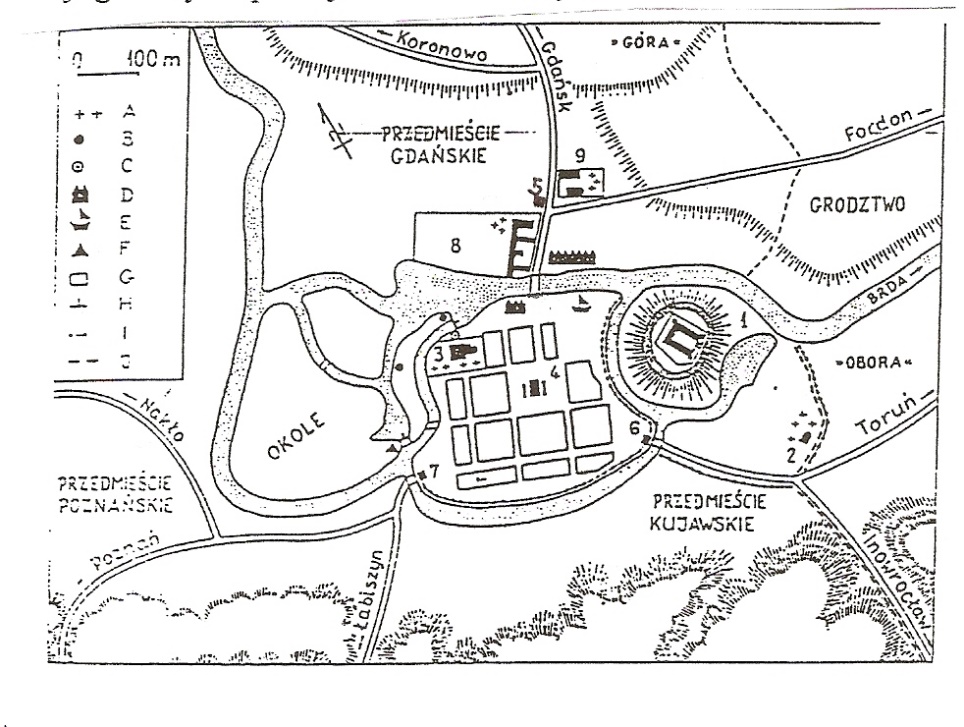 Usiądźcie wygodnie i uzupełnijcie teksty luk. Podpowiedzi są na makiecie.Średniowieczna Bydgoszcz zbudowana była na planie szachownicy , z centralnie położonym, prostokątnym ……………………….. i głównymi ulicami, których nazwy zachowały się do dziś :  …………………………. , …………………………….  W XIV w. miasto otoczone zostało od południa wałem ziemnym z fosą, na miejscu których  w 1484r. wzniesiono ………………………………… z basztami  i 3  bramami : …………………………… , ………………………… , ………………………… . Obecnie idąc ulicą  Pod …………………………..będziemy spacerować wzdłuż dawnych murów miejskich.Przed bramami leżały przedmieścia o identycznych nazwach. Od strony zachodniej i północnej miasta broniła rzeka …………….. .Przechodzimy teraz przez Brdę. W mieście od czasów średniowiecza miały siedzibę zakony. Pierwsza wzmianka o karmelitach pochodzi z 1399 r. W 1480 r. erygowano klasztor bernardynów, w 1615 klasztor Klarysek, a w 1617 r. jezuitów. Czym zajmowali się zakonnicy ( podajcie 6 przykładów):   ………………………………………………….………………………………………………………………………………………………………………….…………………………………………………………………………………………………………………..Klasztor karmelitów ( dziś. Plac Teatralny)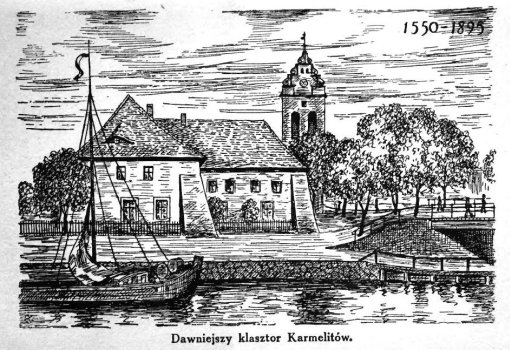 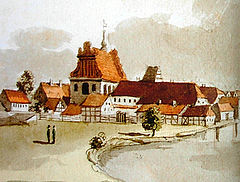 Gdybyście chcieli pokazać komuś, gdzie dokładnie znajdował się kościół karmelitów, to jaki widoczny znak byście wskazali? ....................................................................................................A teraz opuszczamy średniowieczne miasto przechodząc przez Bramę Gdańską ( przechodzimy przez ul.Focha i kierujemy się na ul.Gdańską). Przechodząc przez Bramę Gdańską mogliście dostać się do szpitala-przytułku św. Ducha.Jesteśmy przy trzecim, obecnie najstarszym, kościele bydgoskim zbudowanym już w kolejnej epoce. Poszukajcie informacji o nim i zapiszcie 2 najważniejsze : ………………………………………………………………………………………………………………………………………………………………….…Za budynkiem kościoła i klasztoru były ogrody, pola uprawne a dziś jest tam park im. ……………………...…………………………………………………………………………………………………………………..Idziemy do parku aby zobaczyć najsłynniejszą bydgoską fontannę. Tam będzie czas na uzupełnienie kart pracy.A potem lody Podajcie kilka informacji o kościele : nazwa ………………………………………………………………………………kiedy powstał …………………………………………………………………….styl architektoniczny        …………………………………………………………cecha charakterystyczna tego kościoła (taka , którą zapamiętacie) …………………………………..…………………………………………………*Bartłomiej z Bydgoszczy*Zbiory Biblioteki BernardyńskiejRysunek wybranego elementu kościoła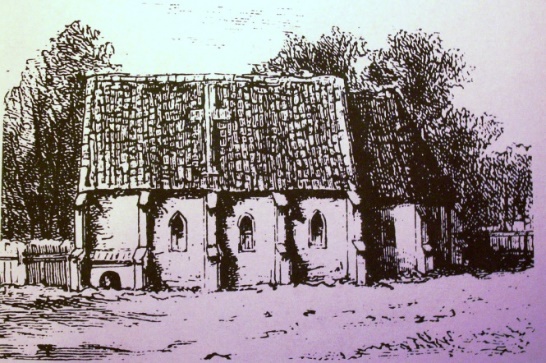 Przypomnijcie sobie i wypiszcie cechy charakterystyczne stylu romańskiego: ………………………………….. …………………………………..  …………………………………..…………………………………..Na fotografii z 2 poł. XIX wieku:zaznaczcie Kościół św. IdziegoJaką nazwę nosi teraz most widoczny na zdjęciu?- …………………..……………….Co mieści się obecnie w tym budynku?………………………………………………..Kogo upamiętnia pomnik przed budynkiem?………………………………………………...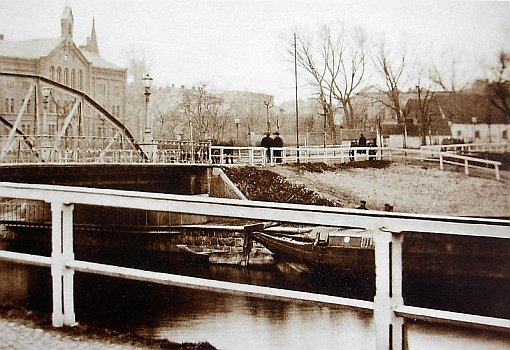 Zapraszam do fary, która jest najstarszym istniejącym w Bydgoszczy kościołem. Kościół budowano w XV w. i jest w stylu gotyckim  z późniejszymi zmianami.  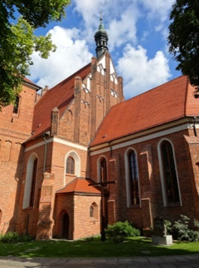 Cechy charakterystyczne gotyku:……………………………………………………………………………………………………………..………………………………………………………………………..Ile wież miał zamek?- …………….……………………….Ile bram prowadziło do zamku?- …………………………Czy był most zwodzony?- ………………………………..Czy była fosa?-  …………………………….…………….Nad jaką rzeką się znajdujemy? …………………………Podajcie nazwę ulicy nawiązującej do istnienia tutaj zamku- ……………………………………………………………….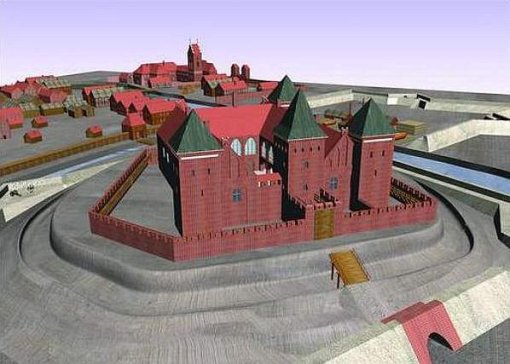 